ИНСТИТУТ РАЗВИТИЯ ОБРАЗОВАНИЯГОСУДАРСТВЕННОЕ АВТОНОМНОЕ УЧРЕЖДЕНИЕ ДОПОЛНИТЕЛЬНОГО ПРОФЕССИОНАЛЬНОГО ОБРАЗОВАНИЯ ЯРОСЛАВСКОЙ ОБЛАСТИ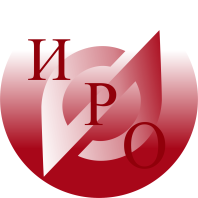 Уважаемые коллеги!Уведомляем Вас, что 13 сентября 2022 г. в режиме видеоконференцсвязи состоялось совещание с Департаментом государственной политики и управления в сфере общего образования Минпросвещения России (далее - Департамент) по вопросам реализации проекта «Разговоры о важном». В совещании приняли участие сотрудники Центра сопровождения воспитательной работы ИРО Ярославской области.Департамент напоминает о реализации с 1 сентября 2022 г. мероприятий социально значимого проекта «Разговоры о важном» в образовательных организациях, реализующих программы начального общего, основного общего и среднего общего образования, среднего профессионального образования.В ходе совещания было подчеркнуто, что федеральные методические материалы, предложенные Академией Минпросвещения России, следует дополнять региональным компонентом. К проведению занятий «Разговоры о важном» могут также быть подключены педагоги-библиотекари, педагоги-психологи и социальные педагоги, педагоги дополнительного образования, представители общественных (волонтерских) организаций и советов ветеранов, социальные партнеры и учреждения науки/культуры/искусства, руководители школьных музеев и родительская общественность.Департамент также объявил о начале Всероссийского видеомарафона «Разговоры о важном», в котором могут принять участие педагоги, проводящие данные внеурочные занятия. Заявку на участие в видеомарафоне можно подать на портале Единого содержания общего образования по ссылке https://razgovor.edsoo.ru/konkurs/ . Просьба педагогов, желающих принять участие в конкурсе и подавших заявку, уведомить Центр сопровождения воспитательной работы ИРО Ярославской области.Обращаем внимание, что к каждому занятию «Разговоры о важном» прилагается QR-код для краткого онлайн-анкетирования детей. Убедительная просьба классным руководителям уделять особое внимание обратной связи учащихся в конце каждого внеурочного занятия. Данная информация необходима для внесения изменений в методические материалы, предлагаемые педагогам.Проректор                                                                                      А.В. КорневИсп.: Матвеев А.В.Тел.: 8 (4852) 23-08-72Богдановича, 16 	г. Ярославль, 150014        	ИНН 7604014626КПП 760401001БИК 017888102ОГРН 1027600679941приемная тел. +7 (4852) 23-06-82 тел./факс +7 (4852)  23-09-56e-mail: yar.iro@yarregion.ruИсх.№ 01-13/335                                                              от 29.06.2022Руководителям образовательных организаций